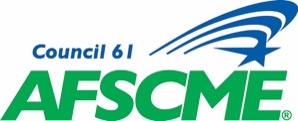 PRESS RELEASEFor Immediate ReleaseJuly 25, 2018Contact:Mazie Stilwell, Communications Specialist(515) 246-2637mstilwell@afscmeiowa.orgINJUNCTION ON PAUL PATE’S VOTER SUPPRESSION IS A WIN FOR IOWANSDES MOINES – AFSCME Council 61 President Danny Homan issued the following statement following the temporary injunction of the majority of Paul Pate’s voter ID law: “Today’s injunction on the voter suppression efforts of Iowa Secretary of State Paul Pate is a win for all eligible voters in our state. Voter ID laws like this are nothing more than a solution in search of a problem that drain local taxpayer dollars and exist only to exclude those with the most barriers to voting in the first place. Paul Pate’s attempt in getting this bill passed was voter suppression, plain and simple, and made no effort to promote Iowans getting out to vote. Paul Pate has failed Iowa voters as our Secretary of State and it is unfortunate that it took a judicial intervention to put a check on his reckless efforts. We look forward to this prejudicial law being thrown out for the unconstitutional smokescreen that it is.“Iowa’s Secretary of State should be making it easier for all eligible voters to exercise their rights, not finding deceitful ways to complicate the process and confuse people to the point of giving up. We are proud to be supporting Deidre DeJear, a champion of voting rights, and look forward to her taking the Secretary of State’s office in the right direction come November.”The American Federation of State, County, and Municipal Employees Council 61 represents 55,000 public employees across Iowa, Missouri, and Kansas, including law enforcement and correctional officers, firefighters, mental health workers, professional school staff, emergency responders, and many other workers. AFSCME Council 61 also represents home health care and child care providers in Iowa and private sector workers at Prairie Meadows, Palmer College of Chiropractic, Des Moines University, and ABM (Marshalltown).###